Играем ДОМА «Игры с манкой»В процессе игры с манкой у детей развивается тактильно-двигательная чувствительность, координированные движения кистей и пальцев рук, что способствует успешной работе по подготовке руки к письму, по формированию навыков самообслуживания и предметно - практической деятельности. Благотворное влияние оказывает и на развитие речи, и на формирование навыков общения.Для игр понадобится манная крупа, поднос или широкая емкость, мелкие игрушки.Игра «Здравствуй, манка!»Предложите ребенку по-разному «поздороваться с манкой»,то есть различными способами дотронуться до манной крупы.дотрагивается до манки поочередно пальцами одной, потом второй руки, затем всеми пальцами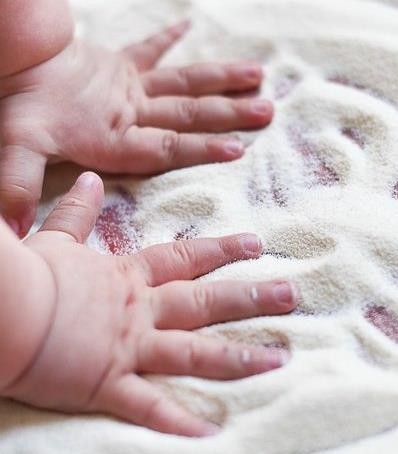 одновременно;	легко/с напряжением сжимает кулачки с манной крупой, затем медленно высыпает его в тарелочку;	Дотрагивается до манной крупы всей ладошкой— внутренней, затем тыльной стороной;Перетирает манку между пальцами, ладонями.Предложите ребенку описать свои ощущения: «тепло — холодно»,«приятно—неприятно»,«колючее, шершавое»и т.д.Игра«Следы»Цель: развитие тактильной чувствительности, воображения«Идут медвежата»— ребенок кулачками и ладонями с силой надавливает на манную крупу.«Прыгают зайцы»—кончиками пальцев ребенок ударяет по поверхности манной крупы, двигаясь в разных направлениях.«Ползут змейки» — ребенок расслабленными/напряженными пальцами рук делает поверхность манной крупы волнистой (в разных направлениях).«Бегут жучки-паучки»—ребенок двигает всеми пальцами по манной крупе, имитируя движение насекомых.Игра «Нарисуй узор»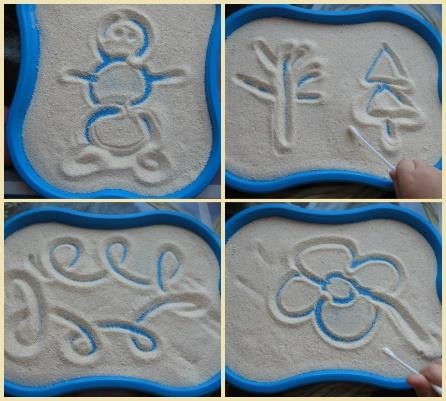 Цель: закрепление знаний о сенсорных эталонах, установление закономерностей.Взрослый пальцем, ребром ладони, кисточкой в верхней части подноса с манной крупой рисует различные геометрические фигуры, простые/сложные узоры (прямые и волнистые дорожки, заборчики, лесенки).Ребенокдолжен нарисовать такой же узор в нижней части подноса с манной крупой, либо продолжить узор взрослого.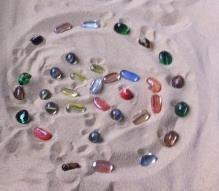 Вариант: взрослый рисует на листе бумаги, дает устную инструкцию нарисовать на манной крупе определенный узор.Ребенку можно предложить выложить узоры на манке путем выкладывания в заданной последовательности предметов, например, камешков, желудей, больших пуговиц и пр.Игра «Прятки»Цель: развитие тактильной чувствительности, зрительного восприятия, образного мышления, произвольности.Возьмите маленькие игрушки, предложите поиграть с ними в прятки. Предложите ребенку закрыть глаза, а вы спрячьте игрушки в манной крупе, после предложите их найти. Можно раскапывать манную крупу пальчиками, использовать палочки, кисточки.Игра «Занимательная математика»Цель: в игровой форме обучать ребенка счету.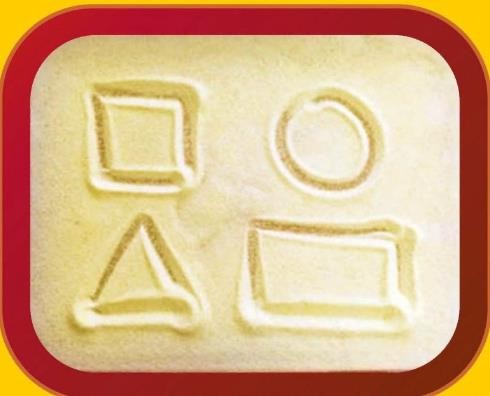 Нарисовать на манной крупе геометрические фигуры, например, круг, квадрат, треугольник вразброс.Задания:1)посчитать все треугольникиПосчитать все квадратыПосчитать все круги ит.д.Игра«Угадай по описанию»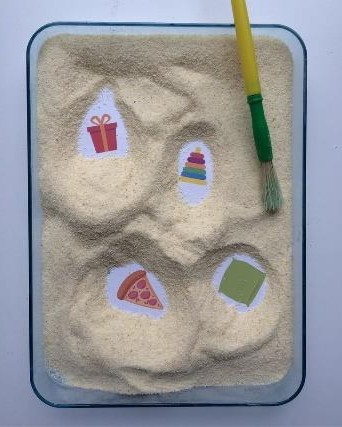 Взрослый описывает предмет, закопанный в манной крупе, а ребенок должен угадать, что это. Откопав предмет, ребенок проверяет правильность ответа. Можно наоборот: ребенок описывает, взрослый угадывает.Играйте с удовольствием!Подготовила: воспитатель Дабаева Т.Б. При подготовке консультации использованы:Фотоматериал Яндекс.Картинки.Материалы сайта club.sunduk.ru